الجمهوريــــــــــــــــــــــة الجزائريـــــــــــة الديمقراطيـــــــــة الشعبيـــــــة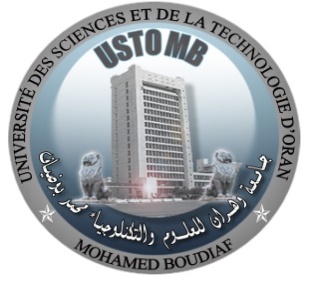 وزارة التعليـــــــــــم العـــــــــــالي و البحـــــــــث العلـــــــميجامعة وهران للعلوم والتكنولوجيا محمد بوضيافRépublique Algérienne Démocratique et PopulaireMinistère de l’Enseignement Supérieur Et de la Recherche ScientifiqueUniversité des Sciences et de la Technologie d’Oran Mohamed BOUDIAFNIF : 4080200003100391-Un avis de consultation est lancé par  l’Université des Sciences et de la Technologie d’Oran Mohamed Boudiaf Portant « Travaux de peintures Pour IGCMO »  2-Eligibilité des candidats :Il s’agit d’une consultation ouverte à toutes les entreprises possédant le code requis pour la Prestation Objet de la consultation dans le registre de commerce. 3-Les soumissionnaires intéressés peuvent retirer  le dossier de consultation  auprès de la sous direction des Moyens généraux et de la maintenance de l’USTO-MB4-la liste sommaire des pièces exigées :La liste détaillée des pièces exigées du dossier de candidature, de l’offre technique et financière figure dans le dossier de la consultation  cahier des charges : « documents constitutifs de l’offre ».5-Soumissions : Les offres doivent comporter trois (03) enveloppes séparées, contenant respectivement :un dossier de candidature ;une offre technique ;une offre financière ;Le dossier de candidature, l’offre technique et l’offre financière sont insérés dans des  enveloppes séparées et cachetées, indiquant la dénomination de l’entreprise, la référence et l’objet de la consultation ainsi que les mentions « dossier de candidature », « offre technique » , « offre financière », selon le cas. Ces trois (03) enveloppes sont mises dans une autre enveloppe anonyme, comportant la mention suivante :   « A N’OUVRIR QUE PAR LA COMMISSION D’OUVERTURE DES PLIS ET D’EVALUATION DES OFFRES, CONSULTATION N° 26/USTO 2017                                                         « Travaux de peintures Pour IGCMO »Un délai de Sept (07) jours est accordé aux soumissionnaires pour préparer et déposer leurs offres auprès de la sous direction des moyens généraux et de la maintenance au niveau de la tour administratif 7eme étage à compter du 11/09/2017.La date limite de dépôt des offres est le  17/07/2017 de 09h00 à 11h00 L’ouverture des plis se fera, en présence des soumissionnaires qui le désirent, le jour même de la date limite de dépôt des offres à 14h00mn à la salle de réunion du 14 ème étage de la tour administratif.La durée de la validité des offres comprend la durée de préparation des offres augmentée de Trois (03) mois.   AVIS DE CONSULTATION N° 26/USTO/2017PORTANT« Travaux de peintures Pour IGCMO »